要尽可能多做些习题应当尽可能地多做些习题，以达到熟能生巧的境地。不要以为多做习题搞得熟些是浪费时间，少做几个习题，煮成夹生饭那才是浪费时间呢！算术不熟练，做代数题时处处用到算术，每一个基本运算都比旁人慢，因而做代数习题所花的时间自然比那算术熟练的人所花的时间多了。不仅如此，如果一个人运算熟，在听老师进一步讲课的时候，对于一些与以往知识有关的推导部分很快地接受了，只要专听这一节课的主要的关键性的几点就可以了。而不熟练的人却必须枝枝节节地每步必细听，每步必细想，这样虽然把自己的神经搞得十分紧张而疲乏，但结果还不能抓住要点。换言之，基本训练熟练的人，他仅仅在已有的知识上添上一点或两点新东西，而不熟练的则势必处处被动，添上一大堆东西，当然也就串不起来了。符号与数学的关系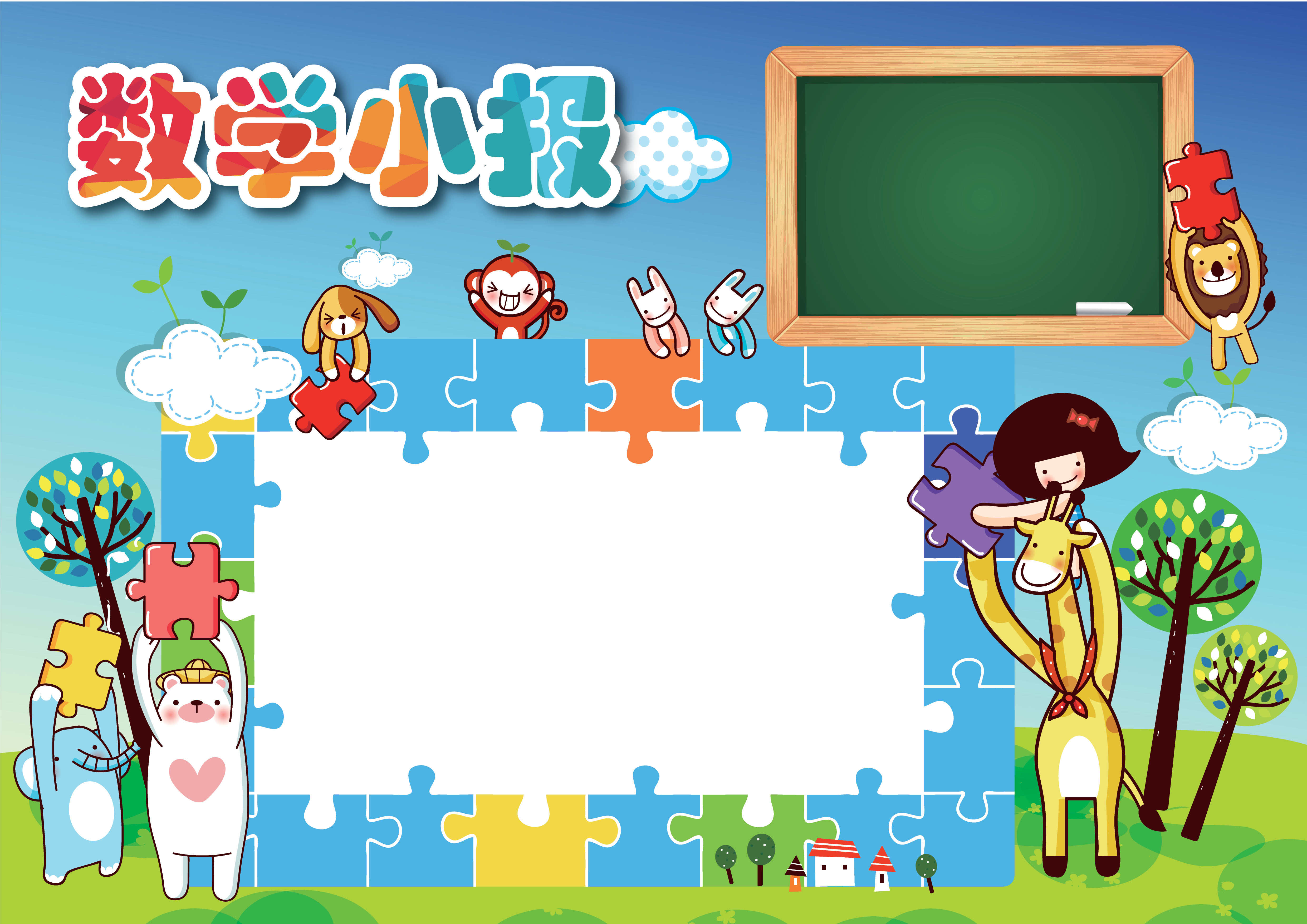 加减乘除等数学符号都是经过长期发展而形成，到了十七世纪，才得到广泛的使用。加法符号，开始使用的是英文plus的字头p。在德国，使用了相当于英语“and”的词“et”。随着欧洲商业的繁荣，写“et”也嫌慢，为了加快速度，把两个字母连着写，因此“et”慢慢地变成了 “＋”。减法也是同样，使用英文minus的字头m，而它也是为了便于速写，逐渐变成了“－”。英国的奥特雷德首先使用了“×”作为乘号。据说乘法符号是根据加法符号得来的。乘法运算是一种特殊的加法运算，所以将加法符号“＋”稍作变动，就变成了现在的成号“×”。除法的符号“÷”是英国的瓦里斯最初使用的，后来在英国得到了推广。符号“÷”中间的横线把上、下两部分分开，形像地表示了“分”。阿拉伯数字的由来阿拉伯数字，是现今国际通用数字。最初由印度人发明，后由阿拉伯人传向欧洲，之后再经欧洲人将其现代化。正因阿拉伯人的传播，成为该种数字最终被国际通用的关键节点，所以人们称其为 “阿拉伯数字”。阿拉伯数字由0，1，2，3，4，5，6，7，8， 9共10个计数符号组成。采取位值法，高位在左，低位在右，从左往右书写。借助一些简单的数学符号（小数点、负号、百分号等），这个系统可以明确的表示所有的有理数。为了表示极大或极小的数字，人们在阿拉伯数字的基础上创造了科学记数法。阿拉伯数字传入我国，大约是13到14世纪。由于我国古代有一种数字叫“算筹”，写起来比较方便，所以阿拉伯数字当时在我国没有得到及时的推广运用。20世纪初，随着我国对外国数学成就的吸收和引进，阿拉伯数字在我国才开始慢慢使用，阿拉伯数字在我国推广使用才有100多年的历史。阿拉伯数字现在已成为人们学习、生活和交往中最常用的数字了。